МИНОБРНАУКИ РОССИИАСТРАХАНСКИЙ ГОСУДАРСТВЕННЫЙ УНИВЕРСИТЕТРАБОЧАЯ ПРОГРАММА ДИСЦИПЛИНЫ (МОДУЛЯ)Генная инженерияАстрахань – 20201. ЦЕЛИ И ЗАДАЧИ ОСВОЕНИЯ ДИСЦИПЛИНЫ (МОДУЛЯ)1.1. Целью освоения дисциплины (модуля) «Генная инженерия» является изучение методов конструирования in vitro функционально активных генетических структур (рекомбинантных ДНК), искусственных генетических программ, методов современного генетического анализа и  использование их в практической деятельности человека.1.2. Задачи освоения дисциплины (модуля): освоение методов генной инженерии, современных данных молекулярной генетики, генной инженерии; формированию объективных представлений о современной естественнонаучной картине мира и роли генной инженерии в воспроизведении живого;знание и соблюдение этических норм в отношении к человеку, другим объектам природы; освоение методов специфического расщепления ДНК рестрицирующими нуклеазами, методов клонирования ДНК.2. МЕСТО ДИСЦИПЛИНЫ (МОДУЛЯ) В СТРУКТУРЕ ОПОП2.1 Учебная дисциплина (модуль) «Генная инженерия» относится к вариативной части (элективные дисциплины)2.2. Для изучения данной учебной дисциплины (модуля) необходимы следующие знания, умения и навыки, формируемые предшествующими дисциплинами (модулями):- Общая генетика,- Экологическая генетика.- Генетика человекаЗнания: современных проблем фундаментальной биологии в сфере профессиональной деятельности для постановки и решения поставленных задач.Умения: использование современных представлений биологии для решения поставленных задачНавыки: использование фундаментальных навыков при решении современных задач2.3. Перечень последующих учебных дисциплин (модулей), для которых необходимы знания, умения и навыки, формируемые данной учебной дисциплиной (модулем):- Научно-исследовательская деятельность.3. КОМПЕТЕНЦИИ ОБУЧАЮЩЕГОСЯ, ФОРМИРУЕМЫЕ В РЕЗУЛЬТАТЕ ОСВОЕНИЯ ДИСЦИПЛИНЫ (МОДУЛЯ)Процесс изучения дисциплины (модуля) направлен на формирование элементов следующих компетенций в соответствии с ФГОС ВО и ОПОП ВО по данному направлению подготовки:универсальных (УК): УК-1профессиональных (ПК): ПК-1.Таблица 1. Декомпозиция результатов обучения4. СТРУКТУРА И СОДЕРЖАНИЕ ДИСЦИПЛИНЫ (МОДУЛЯ)Дисциплина проводится в 5 семестре. Объем дисциплины (модуля) 1 зачетная единица, 36 часов, из них 26 часов приходится на самостоятельную работу аспирантов.Таблица 2. Структура и содержание дисциплины (модуля)Таблица 3. Матрица соотнесения разделов, тем учебной дисциплины (модуля) и формируемых в них компетенцийКраткое содержание дисциплины (модуля)Тема 1. Общие принципы и методы генетической инженерии.Строение и свойства молекулы ДНК. Ферменты генетической инженерии: рестриктазы, ДНК-лигаза, ДНК-полимераза I Е. coli, обратная транскриптаза, нуклеаза Ва131, концевая дезоксинуклеотидил-транофсраза, поли(А)-полимераза Е. coli. Методы конструирования гибридных молекул ДНК in vitro. Векторные молекулы ДНК. Введение молекул ДНК в клетки. Методы отбора гибридных клонов. Расшифровка нуклеотидной последовательности фрагментов ДНК.Тема 2. Генно-инженерные системы.Плазмидные векторы. Механизмы репликации плазмид. Плазмиды со строгим и ослабленным контролем репликации. Амплификация плазмидной ДНК. Конъюгативные и неконъюгативные плазмиды. Несовместимость плазмид. Плазмиды с узким и широким кругом хозяев. Плазмидые векторы клонирования в клетках E.coli. Плазмида pSC101. Свойства плазмиды ColE1 и векторов на ее основе (серия векторов pBR, серия векторов pUC). Плазмидые векторы для клонирования в клетках других грам-отрицательных и грамположительных бактерий. Челночные векторы. Введение рекомбинантных ДНК в клетки бактерий. Особенности трансформации у разных видов бактерий. Трансформация клеток E.coli. Векторы на основе бактериофага лямбда. Космиды. Векторы на основе однонитевых фагов. Фазмиды. Векторы специального назначения.Тема 3. Конструирование рекомбинантных ДНКСшивка по одноименным "липким" концам (рестриктазно лигазный метод). Сшивка по "тупым" концам (коннекторный метод). Сшивка фрагментов с разноименными липкими концами. Определение нуклеотидной последовательности (секвенирование) ДНК Метод Маскама и Гилберта (химический). Метод Сэнгера (ферментативный). Гибридизация как высокочувствительный метод выявления специфических последовательностей нуклеотидов. Геномные библиотеки, клонирование ДНК in vivo.
Тема 4. Введение гена в клеткуСелективные и репортерные гены. Требования к векторной ДНК, ее состав. Регуляция экспрессии прокариотических генов. Регуляция экспрессии генов эукариот. Способы прямого введения генов в клетку. Трансфекция. Трансформация плазмидными ДНК клеток бацилл. Микроинъекция. Электропорация. Метод «мини-клеток». Упаковка в липосомы. Метод биологической баллистики.Тема 5. Трансгенные животные и растения.Получение трансгенных животных. Клетки тератокарциномы мыши. Микроинъекция ооцитов. Эмбриональные стволовые клетки. Ретровирусы. Экспрессия генов в трансгенных мышах. Трансгенные животные в фундаментальных исследованиях. Нокаутные мыши. Регулируемое включение-выключение генов in vivo. Биотехнологическое применение трансгенных животных. Трансгенные растения: особенности получения, биотехнологическое применение. Генная терапия.5. ПЕРЕЧЕНЬ УЧЕБНО-МЕТОДИЧЕСКОГО ОБЕСПЕЧЕНИЯ 
ДЛЯ САМОСТОЯТЕЛЬНОЙ РАБОТЫ ОБУЧАЮЩИХСЯ5.1. Указания по организации и проведению лекционных, практических (семинарских) и лабораторных занятий с перечнем учебно-методического обеспеченияНа самостоятельную работу аспиранта по дисциплине Генная инженерия отводится 26 часов. Основной вид реализации самостоятельной работы:- проработка учебного материала (по конспектам лекций, учебной и научной литературе);- поиск и обзор научных публикаций и электронных источников на русском и иностранных языках, баз данных;- написание рефератов и докладов для семинарских и практических занятий;- подготовка к зачету.5.2. Указания для обучающихся по освоению дисциплины (модулю)Таблица 4. Содержание самостоятельной работы обучающихся 5.3. Виды и формы письменных работ, предусмотренных при освоении дисциплины (модуля), выполняемые обучающимися самостоятельно.Требования к подготовке, содержанию, и оформлению письменных работРефератТитульный лист.Содержание.Введение. Во введении кратко излагаются: актуальность темы, оценка степени разработанности темы. Необходимо сформулировать цель и конкретные задачи работы.Основная часть (должна содержать не менее двух-трех параграфов, которые, в свою очередь, могут быть разделены на пункты и подпункты, каждый параграф, доказательно раскрывая отдельную проблему или одну из её сторон, логически является продолжением предыдущего, в основной части могут быть представлены таблицы, графики, схемы, диаграммы).Основная часть реферата должна представлять собой изложение проблемы, заявленной в названии, анализ и обобщение литературы, которую аспиранту удалось предварительно изучить, по возможности, изложение точек зрения на проблему разных исследователей и позиции самого аспиранта. Заключение. В заключении аспирант обобщает изложенное. Заключение должно содержать в сжатом виде, тезисно, без аргументации, концепцию работы, выводы и обобщения, результаты исследования, по возможности, практические рекомендации, перспективы дальнейшего изучения проблемы.Список использованных источников. Библиографический список должен включать фундаментальные работы по теме и последние публикации (если таковые имеются). Приложение. Если есть важные схемы, графики, иллюстрации и т.д., то их целесообразно включать в приложение после библиографического списка, но возможно их включение в основной текст реферата. Реферат является самостоятельной работой одного аспиранта. Работы в соавторстве нескольких аспирантов к рассмотрению не принимаются. Работы, заимствованные из системы Internet, не оцениваются.Порядок защиты рефератаРефераты могут быть представлены и защищены на семинарах, научно-практических конференциях, а также использоваться как зачетные работы по пройденным темам. 1. На защиту должен быть представлен сам реферат и текст его защиты в печатном виде (без наличия текста реферата защита невозможна).2. Автор реферата зачитывает основные положения своей работы, которые должны отражать актуальность выбранной темы, ссылки на первоисточники, основные выводы и перспективы исследования. Время выступления семь-восемь минут.3. Автор реферата отвечает на вопросы преподавателя и коллег.Критерии оценки рефератаРеферат проверяется преподавателем, защищается аспирантом и оценивается по следующим критериям.1. Актуальность темы исследования.2. Соответствие содержания теме.3. Глубина проработки материала.4. Правильность и полнота использования источников.5. Соответствие оформления реферата требованиям и стандартам.6. Последовательность и содержательность выступления, качество ответов на вопросы аудитории.6. ОБРАЗОВАТЕЛЬНЫЕ И ИНФОРМАЦИОННЫЕ ТЕХНОЛОГИИ6.1. Образовательные технологииВ соответствии с требованиями ФГОС ВО (уровень подготовки кадров высшей квалификации) по направлению подготовки реализация компетентностного подхода должна предусматривать широкое использование в учебном процессе активных и интерактивных форм проведения занятий (компьютерных симуляций, деловых и ролевых игр, разбор конкретных ситуаций, психологические и иные тренинги, диспуты, дебаты, портфолио круглые столы и пр.) в сочетании с внеаудиторной работой с целью формирования и развития требуемых компетенций обучающихся. 6.2. Информационные технологии	Самостоятельная работа аспирантов подкреплена учебно-методическим и информационным обеспечением, включающим учебники, учебно-методические пособия, конспекты лекций. К учебно-методическим материалам Астраханского государственного университета аспиранты имеют доступ через официальный сайт университета - http://asu.edu.ru/, раздел Образование, образовательный интернет портал АГУ - http://learn.asu.edu.ru/login/index.php.	Использование электронной почты преподавателя позволяет обмениваться с аспирантами необходимой для занятий информацией, рассылать задания, получать выполненные задания, эссе, проводить проверку курсовых работ, рефератов.Проведение лекций и семинаров с использованием презентаций также является важным и необходимым условием для усвоения материала и формирования компетенций.6.3. Перечень программного обеспечения и информационных справочных системПеречень электронных ресурсов, предоставляемых Научной библиотекой АГУ на 2017-2018 гг., которые могут быть использованы для информационного обеспечения дисциплины (модуля) 1. Электронно-библиотечная система (ЭБС) ООО «Политехресурс» «Консультант студента». Многопрофильный образовательный ресурс «Консультант студента» является электронной библиотечной системой, предоставляющей доступ через сеть Интернет к учебной литературе и дополнительным материалам, приобретенным на основании прямых договоров с правообладателями. Каталог в настоящее время содержит около 15000 наименований.  www.studentlibrary.ru. II Перечень лицензионного программного обеспечения  2017-2018 уч.г.7. ФОНД ОЦЕНОЧНЫХ СРЕДСТВ ДЛЯ ПРОВЕДЕНИЯ ТЕКУЩЕГО КОНТРОЛЯ 
И ПРОМЕЖУТОЧНОЙ АТТЕСТАЦИИ ПО ДИСЦИПЛИНЕ (МОДУЛЮ)7.1. Паспорт фонда оценочных средствТаблица 5Соответствие разделов, тем дисциплины (модуля), результатов обучения по дисциплине (модулю) и оценочных средств7.2. Описание показателей и критериев оценивания компетенций, описание шкал оцениванияПри проведении текущего контроля и промежуточной аттестации по дисциплине (модулю) «Генная инженерия» проверяется сформированность у обучающихся компетенций, указанных в разделе 3 настоящей программы. Этапность формирования данных компетенций в процессе освоения образовательной программы определяется последовательным освоением дисциплин (модулей) и прохождением практик, а в процессе освоения дисциплины (модуля) – последовательным достижением результатов освоения содержательно связанных между собой разделов, тем.Таблица 6Показатели оценивания результатов обучения7.3. Контрольные задания или иные материалы, необходимые для оценки знаний, умений, навыков и (или) опыта деятельностиТема 1 Общие принципы и методы генетической инженерии1. Семинар1. Ферменты расщепления (рестриктазы) и сшивания (лигазы).2. Классификация систем рестрикции-модификации. Рестриктазы 2 класса, их особенности разрезания, использование в генной инженерии.3. Рестрицирующие эндонуклеазы; их основные характеристики и область применения.4. Способы «нарезания» и идентификации фрагментов ДНК.5. Соединение фрагментов ДНК.6. Обратная транскриптаза и ее использование в генной инженерии.7. ДНК-полимераза8.Нуклеаза Ва1319. Концевая дезоксинуклеотидил-транофсраза10. Поли(А)-полимераза Е. coli. Тема 2 Генно-инженерные системы1. Реферат1. Плазмидные векторы2. Векторы на основе хромосомы фага ƛ3. Космиды4. Фазмиды5. Векторы на основе искусственных хромосом6. Интегрирующие векторы7. Челночные (бинарные) векторы8. Векторы для переноса ДНК в клетки животных и растений9. Сверхъемкие векторы YAC, BAC и PAC.10. Искусственные хромосомы животных и человека.11. Использование вирусных геномов в качестве векторов для введения генетической информации в клетки животных.12. Природные векторы для растений. 13. Организация и «поведение» Ti- плазмиды.2. Контрольная работаМеханизмы репликации плазмид. Плазмиды со строгим и ослабленным контролем репликации. Плазмидные гены устойчивости к лекарственным препаратам.Плазмидые векторы для клонирования в клетках других грам-отрицательных бактерий.Перенос рекомбинантных плазмид из клеток E.coli в клетки других бактерий с помощью мобилизации конъюгативными плазмидами.Емкость векторов. Стратегия клонирования в фаговых векторах. Методы селекции против нерекомбинантных родительских фагов.Векторы для отбора промоторов.Прокариотические векторы экспрессии; их структурная организация.Векторы секреции и их структурная организация.Использование различных векторов для секвенирования ДНК, сайт-направленного мутагенеза и картирования геномов.Стратегия создания библиотек генов: выбор вектора клонирования, выбор рестриктазы для фрагментирования геномной ДНК, условия гидролиза геномной ДНК, фракционирование фрагментов ДНК по размерам.Клонирование сверхкрупных фрагментов ДНК в векторах на основе искусственных хромосом дрожжей (YAC).Клонирование с инсерционной инактивацией.Ген lacZ E.coli как маркер при клонировании: комплементация дефектных генов β-галактозидазы.Тема 3. Конструирование рекомбинантных ДНК1. Контрольная работа 1. Какие ферменты необходимы для конструирования рекомбинантных ДНК:рестриктазы 2) ДНК-лигазы 3) инвертазы 4) гидроксилазы2. Какая из перечисленных технологий является основой генетической инженерии:1) создание рекомбинантных ДНК 2) выделение ДНК из организмов 3) расщепление ДНК на фрагменты 4) выделение хромосом 5) получение плазмид3. Первая рекомбинантная ДНК была получена в 1) 1956 г. 2) 1972 г. 3) 1983 г. 4) 2002 г.4. Первую рекомбинантную ДНК получил 1) П. Берг 2) Д. Уотсон 3) Ф. Сэнжер 4) Ф. Мишер 5. Формальной датой рождения генной инженерии считают 1) 1955 г. 2) 1932 г. 3) 1972 г. 4) 2000 г6. Активное развитие технологии клеточной инженерии приходится на 1) 30-е годы 20 в. 2) 50-е годы 20 в. 3) 70-е годы 20 в. 4) конец 19 века. 7. К векторам, используемым для конструирования рекомбинантных ДНК, относятся: 1) плазмиды 2) бактерии 3) вирусы 4) дрожжи 5) лигазы8. Какая из перечисленных технологий является основой генетической инженерии: 1) создание рекомбинантных ДНК 2) выделение ДНК из организмов 3) расщепление ДНК на фрагменты 4) выделение хромосом 5) получение плазмид9. Какие ферменты необходимы для конструирования рекомбинантных ДНК  1) рестриктазы 2) ДНК-лигазы 3) инвертазы 4) гидроксилазы10. Культура изолированных тканей растений представлена 1) меристематическими тканями 2) каллусными тканями 3) паренхимными тканями 4) опухолевыми тканями11. Культура изолированных клеток и тканей может быть использована 1) для получения вторичных метаболитов 2) для хлебопечения 3) для клонального микроразмножения растений 4) для производства синтетических волокон12. Специальным методом, применяемым при культивировании одиночных клеток является 1) метод гибридизации 2) метод трансформации 3) метод ткани-«няньки» 4) метод центрифугированияТема 4. Введение гена в клетку1. Реферат1. Трансфекция2. Трансформация3. Электропорация4. Микроинъекция5. Упаковка в липосомы6. Биологическая баллистика2. Контрольная работа 1. Селективные и репортерные гены2. Требования к векторной ДНК, ее состав3. Регуляция экспрессии прокариотических генов4. Регуляция экспрессии генов эукариот5. Способы прямого введения генов в клетку6. Особенности введения генов в растительные клетки7. Способы введения генов в клетки животныхТема 5. Трансгенные животные и растения1. Коллоквиум1. Понятие трансгенного организма. 2. Получение трансгенных животных.3. Клетки тератокарциномы мыши. Микроинъекция ооцитов.4. Эмбриональные стволовые клетки.5. Ретровирусы.6. Экспрессия генов в трансгенных мышах.7. Трансгенные животные в фундаментальных исследованиях.8. Нокаутные мыши. Регулируемое включение-выключение генов in vivo.9. Биотехнологическое применение трансгенных животных.10. Культивирование одиночных клеток. 11. Методы культивирования длительно выращиваемых культур каллусных тканей.12. Получение и культивирование протопластов растительных клеток13. Образование гибридов растений путём слияния протопластов.14. Проблемы и перспективы генетической инженерии растений.15. Генная терапия. Перечень вопросов для подготовки к зачету1. Понятие трансгенного организма. 2. Получение трансгенных животных.3. Клетки тератокарциномы мыши. Микроинъекция ооцитов.4. Эмбриональные стволовые клетки.5. Ретровирусы.6. Экспрессия генов в трансгенных мышах.7. Трансгенные животные в фундаментальных исследованиях.8. Нокаутные мыши. Регулируемое включение-выключение генов in vivo.9. Биотехнологическое применение трансгенных животных.10. Культивирование одиночных клеток. 11. Методы культивирования длительно выращиваемых культур каллусных тканей.12. Получение и культивирование протопластов растительных клеток13. Понятие о «кормящем слое» или ткани- «няньке». 14. Культура клеточных суспензий.15. Индукция и реализация программы развития от клетки к растению. Морфогенез в каллусных тканях. 16. Практическое использование клеточной инженерии растений17. Образование гибридов растений путём слияния протопластов.18. Проблемы и перспективы генетической инженерии растений.19. Генная терапия. 7.4. Методические материалы, определяющие процедуры оценивания знаний, умений, навыков и (или) опыта деятельностиКурс Генная инженерия состоит из материала теоретического и прикладного характера, который излагается на лекциях, практически осуществляется при проведении практических работ и семинарских занятий, а также частично выносится на самостоятельное изучение дома и в научно-информационных центрах. Теоретические знания, полученные из лекционного курса, закрепляются на практических и семинарских занятиях. Промежуточные срезы знаний проводятся после изучения основных разделов дисциплины в форме контрольных работ. Дисциплина заканчивается зачетом.  Для зачета аспирант должен иметь положительные оценки по промежуточным аттестациям, активно посещать и работать на практических занятиях. Процентный вклад в итоговый результат этих трех составляющих:– посещаемость                                                                     – 20 %;– успеваемость по итогам промежуточных аттестаций   – 40 %;– практические работы                                                         – 40 %.В течение всего обучения аспиранты выполняют индивидуальные задания, разрабатываемыми преподавателями по всем изучаемым темам курса, могут выполнять рефераты, доклады, сообщения. Преподаватель, реализующий дисциплину (модуль), в зависимости от уровня подготовленности обучающихся может использовать иные формы, методы контроля и оценочные средства, исходя из конкретной ситуации.8. УЧЕБНО-МЕТОДИЧЕСКОЕ И ИНФОРМАЦИОННОЕ ОБЕСПЕЧЕНИЕ 
ДИСЦИПЛИНЫ (МОДУЛЯ)а) Основная литература: Наглядная биотехнология и генетическая инженерия [Электронный ресурс] / Р. Шмид ; пер. с нем.-2-е изд. (эл.).-Электрон. текстовые дан. (1 файл pdf : 327 с.). -М. : БИНОМ. Лаборатория знаний, 2015. Источник: http://www.studentlibrary.ru/Щелкунов С.Н. Генетическая инженерия : Рек. М-вом образования РФ в качестве учеб. пособ. для вузов – 2-е изд. ; исправ. и доп. – Новосибирск : Сибирское унив. изд-во, 2004. – 496 с.б) Дополнительная литература: Генетика : рек. УМО по мед. и фармацевтическому образованию вузов России в качестве учеб. для студ., ... по спец. 040100 - Лечебное дело, 040200 - Педиатрия, 040800 - Медицинская биохимия, 040900 - Медицинская биофизика, 041000 - Медицинская кибернетика / В.И. Иванов [и др.]; под ред. В.И. Иванова. - М. : Академкнига, 2007. - 638 с.Жимулев И.Ф.   Общая и молекулярная генетика : Рек. М-вом образования и науки РФ в качестве учеб. пособ. для студ. ун-тов, ... по направлению 510600 - Биология и биологическим спец. / И. Ф. Жимулев ; Отв. ред.: Е.С. Беляева, А.П. Акифьев. - 4 изд. ; стер. - Новосибирск : Сиб. унив. изд-во, 2007. - 479 с.Инге-Вечтомов, С.Г.    Генетика с основами селекции : учеб. для студентов вузов . - 2-е изд. - СПб. : Изд-во Н-Л, 2010. - 720 с.Клиническая генетика. Геномика и протеомика наследственной патологии: учебное пособие. Мутовин Г.Р. 3-е изд., перераб. и доп. 2010. - 832 с.: ил. Источник: http://www.studentlibrary.ru/Клиническая генетика : учебник / Н. П. Бочков, В. П. Пузырев,С. А. Смирнихина ; под ред. Н. П. Бочкова. - 4-е изд., доп. и перераб. - М. : ГЭОТАР-Медиа, 2015. - 592 с. : ил. Источник: http://www.studentlibrary.ru/Молекулярно-генетические механизмы эволюции органического мира. Генетическая и клеточная инженерия. Тузова Р.В. – Беларуская навука, 2010 – 394, 1 с. Источник: Молекулярно-генетические и биохимические методы в современной биологии растений [Электронный ресурс] / под ред. Вл. В. Кузнецова, В. В. Кузнецова, Г. А. Романова. - Эл. изд. – М. : БИНОМ. Лаборатория знаний, 2012. – 487 с. : ил.- (Методы в биологии). Источник: http://www.studentlibrary.ru/Основы молекулярной диагностики. Метаболомика : учебник / Ю. А. Ершов. - М. : ГЭОТАР-Медиа, 2016. - 336 с. Источник: http://www.studentlibrary.ru/в) Перечень ресурсов информационно-телекоммуникационной сети «Интернет», необходимый для освоения дисциплины (модуля)1. Электронно-библиотечная система (ЭБС) ООО «Политехресурс» «Консультант студента». Многопрофильный образовательный ресурс «Консультант студента» является электронной библиотечной системой, предоставляющей доступ через сеть Интернет к учебной литературе и дополнительным материалам, приобретенным на основании прямых договоров с правообладателями. Каталог в настоящее время содержит около 15000 наименований. www.studentlibrary.ru. 9. МАТЕРИАЛЬНО-ТЕХНИЧЕСКОЕ ОБЕСПЕЧЕНИЕ ДИСЦИПЛИНЫ (МОДУЛЯ)Практические занятия по дисциплине Генная инженерия проводятся в специализированной аудитории, предназначенной для работы с биологическими объектами, содержащей необходимое лабораторное оборудование и наглядный материал. Лаборатория оснащена термостатами, центрифугами, химической посудой, химическими реактивами и др., ПЦР-лаборатория, в которой имеется следующее оборудование: анализатор нуклеиновых кислот, мини центрифуга, амплификатор, термостат, вортекс, гель-документирующая система, трансиллюминатор, электрофорез, дозаторы, автоматические пипетки и др. Для проведения лекций и ряда практических занятий используется интерактивная форма проведения занятий с применением компьютера и мультимедийного проектора в специализированной аудитории.При необходимости рабочая программа дисциплины (модуля) может быть адаптирована для обеспечения образовательного процесса инвалидов и лиц с ограниченными возможностями здоровья, в том числе для обучения с применением дистанционных образовательных технологий. Для этого требуется заявление аспиранта (его законного представителя) и заключение психолого-медико-педагогической комиссии (ПМПК).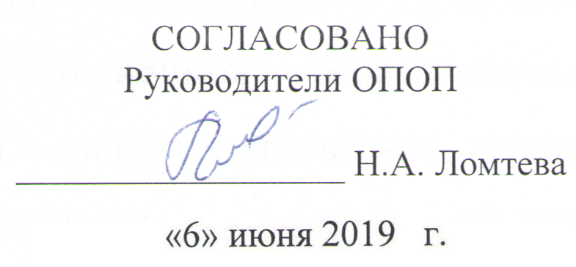 8 июня 2020 г.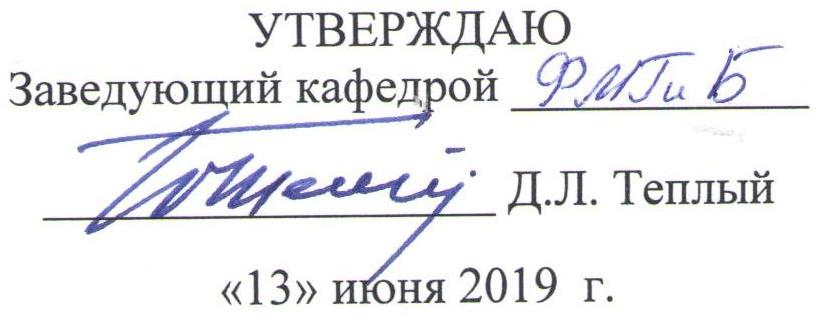 15 июня 2020 г.Составитель(-и)Ломтева Н.А., д.б.н., профессор кафедры физиологии, морфологии, генетики и биомедициныНаправление подготовки06.06.01 Биологические наукиНаправленность (профиль) ОПОП ГенетикаКвалификация «Исследователь. Преподаватель-исследователь»Форма обученияочнаяГод приема 2017Код компетенцииПланируемые результаты освоения дисциплины (модуля)Планируемые результаты освоения дисциплины (модуля)Планируемые результаты освоения дисциплины (модуля)Код компетенцииЗнатьУметьВладетьПК-1: Обладает готовностью к пониманию современных проблем биологии и использует фундаментальные биологические представления в сфере профессиональной деятельности для постановки и решения новых задач.современные проблемы биологии и фундаментальные биологические представления в сфере профессиональной деятельности для постановки и решения новых задач. использовать фундаментальные биологические представления в сфере профессиональной деятельности для постановки и решения новых задач.навыками использования фундаментальных биологических представлений в сфере профессиональной деятельности для постановки и решения новых задач.УК-1: способностью к критическому анализу и оценке современных научных достижений, генерированию новых идей при решении исследовательских и практических задач, в том числе в междисциплинарных областях.основные принципы критического анализа и оценки современных научных достижений, генерирования новых идей при решении исследовательских и практических задач, в том числе и в междисциплинарных областях.критически анализировать, оценивать современные научные достижения, генерировать новые идеи при решении исследовательских и практических задач, в том числе и в междисциплинарных областях.навыками критического анализа и оценки современных научных достижений, генерированием новых идей при решении исследовательских и практических задач, в том числе и в междисциплинарных областях.№п/пНаименование радела, темыСеместрНеделя семестраКонтактная работа(в часах)Контактная работа(в часах)Контактная работа(в часах)Самостоят. работаФормы текущего контроля успеваемости (по темам)Форма промежуточной аттестации (по семестрам)№п/пНаименование радела, темыСеместрНеделя семестраЛПЗЛРСамостоят. работаФормы текущего контроля успеваемости (по темам)Форма промежуточной аттестации (по семестрам)1Общие принципы и методы генетической инженерии.5115Семинар2Генно-инженерные системы5115РефератКонтрольная работа3Конструирование рекомбинантных ДНК5116Контрольная работа4Введение гена в клетку5115РефератКонтрольная работа5Трансгенные животные и растения.5115Коллоквиум ИТОГОИТОГО5526ЗАЧЕТ Темы, разделы
дисциплиныКол-во
часовКомпетенцииКомпетенцииКомпетенцииТемы, разделы
дисциплиныКол-во
часовПК-1УК-1общее количество компетенцийОбщие принципы и методы генетической инженерии.7**2Генно-инженерные системы.7**2Конструирование рекомбинантных ДНК8**2Введение гена в клетку7**2Трансгенные животные и растения.7**2Номер радела (темы)Темы/вопросы, выносимые на самостоятельное изучениеКол-во 
часовФормы работы Тема 1. Общие принципы и методы генетической инженерии.«Плюс-минус»-метод, метод Сэнгера, Максама-Гилберта, автоматическое секвенирование ДНК.  Базы данных нуклеотидных и аминокислотных последовательностей.Геномные проекты.Амплификация последовательностей ДНК in vitro. Полимеразная цепная реакция, ее применение.Блоттинг по Саузерну.Иммуноблоттинг.7СеминарТема 2. Генно-инженерные системы.Сферопласты.«Кальциевые» компетентные клетки.Электропорация.7РефератКонтрольная работаТема 3. Конструирование рекомбинантных ДНКЭкспрессирующие векторные системы S. cerevisiae.Секреция чужеродных белков из клеток  S. cerevisiae.Продукция чужеродных белков в S. cetevisiae.Двухгибридная система дрожжей для идентификации белок-белковых взаимодействий.8Контрольная работаТема 4. Введение гена в клеткуСтруктурно-функциональная организация генома SV40. Литические векторы на основе ДНК вируса SV40. Нелитические эписомные векторы на основе генетических элементов SV40.Трансформирующие векторы на основе SV40. 7РефератКонтрольная работаТема 5. Трансгенные животные и растения.Нокаутные мыши.Регулируемое включение-выключение генов in vivo.Биотехнологическое применение трансгенных животных.7Коллоквиум Название образовательной технологииТемы, разделы дисциплиныКраткое описание применяемой технологииЛекция-дискуссияТема 1Преподаватель использует ответы учеников на поставленные вопросы и организует свободный обмен мнениями в интервалах между логическими разделами. Это оживляет процесс обучения, активизирует познавательную деятельность аудитории, позволяет преподавателю управлять коллективным мнением группы и использовать его в целях убеждения.Лекция-консультацияТема 3Вначале лектор кратко излагает основные вопросы темы, а затем отвечает на вопросы обучаемых. На ответы отводится до 50% учебного времени. В конце занятия проводится краткая дискуссия, которая подытоживается преподавателем. Подобные занятия проводятся, когда тема носит сугубо практический характер. КоллоквиумТема 5Средство контроля усвоения учебного материала темы, раздела или разделов дисциплины, организованное как учебное занятие в виде собеседования преподавателя с обучающимисяРефератТемы 2,4,5Продукт самостоятельной работы учащегося, представляющий собой краткое изложение в письменном виде полученных результатов теоретического анализа определенной научной (учебно-исследовательской) темы, где автор раскрывает суть исследуемой проблемы, приводит различные точки зрения, а также собственные взгляды на нее.Контрольная работаТема 2,4Система стандартизированных заданий, позволяющая автоматизировать процедуру измерения уровня знаний и умений, обучающегося.Наименование программного обеспеченияНазначениеAdobe ReaderПрограмма для просмотра электронных документовMathCad 14 Система компьютерной алгебры из класса систем автоматизированного проектирования, ориентированная на подготовку интерактивных документов с вычислениями и визуальным сопровождением, отличается лёгкостью использованияMoodleОбразовательный портал ФГБОУ ВО «АГУ»1С: Предприятие 8Система автоматизации деятельности на предприятииMozilla FireFoxБраузерMicrosoft Office 2013, Microsoft Office Project 2013, Microsoft Office Visio 2013Офисная программа7-zipАрхиваторMicrosoft Windows 7 ProfessionalОперационная системаKaspersky Endpoint SecurityСредство антивирусной защитыKOMPAS-3D V13Создание трехмерных ассоциативных моделей отдельных элементов и сборных конструкций из них№ п/пКонтролируемые разделы (этапы) практикиКод контролируемой компетенции (компетенций) Наименование 
оценочного средства1Тема 1. Общие принципы и методы генетической инженерии.УК-1, ПК-1Семинар2Тема 2. Генно-инженерные системыУК-1, ПК-1РефератКонтрольная работа3Тема 3. Конструирование рекомбинантных ДНК УК-1, ПК-1Контрольная работа4Тема 4. Введение гена в клеткуУК-1, ПК-1РефератКонтрольная работа5Тема 5. Трансгенные животные и растения.УК-1, ПК-1Коллоквиум Шкала оцениванияКритерии оценивания«Зачтено»Дан полный, развернутый ответ на поставленные вопросы. Ответ четко структурирован, логичен, изложен литературным языком с использованием современной терминологии. Могут быть допущены 2-3 неточности или незначительные ошибки, исправленные аспирантом.«Не зачтеноДан недостаточно полный и недостаточно развернутый ответ. Ответ представляет собой разрозненные знания с существенными ошибками по вопросам. Присутствуют фрагментарность, нелогичность изложения. Отсутствуют выводы, конкретизация и доказательность изложения. Дополнительные и уточняющие вопросы преподавателя не приводят к коррекции ответа аспиранта.Или ответ на вопрос полностью отсутствует, или отказ от ответа